Lesson 1: Case studies in biofuels production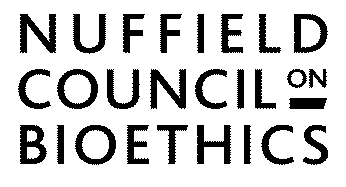 ObjectivesStudents will be able to…Name some different types of biofuels.Give some of the advantages and disadvantages of these different types of biofuels, and make comparisons.Recall what happened when biofuel production was implemented in certain countries.Identify some of the ethical issues arising from biofuels.Begin to form some opinions on the use of biofuels taking into account the ethical dimension. Starter (All students)                                                                                        Show a clip as a stimulusYou tube cartoon ‘Peak Oil - How Will You Ride the Slide?’ http://www.youtube.com/watch?v=Ulxe1ie-vEY&feature=related Prompts for discussion                                                                                           What did you think of the cartoon?Fuel for transport makes up almost a third of the current world energy consumption (contextualise with car/ plane use for holidays etc.). Imagine all the transport stopped for a day: what would happen to your city/ town/ the wider world?Historical examples in the UK:1973 oil crisis: ‘Three Day week’ introduced to conserve electricity Miners strike in 1984, major industrial action What does the word biofuel suggest to you?It has been estimated that biofuels will make up 9% of transport fuel in Europe by 2020 – what energy do we already have? Which sources are renewable and which are non-renewable? What are the alternatives for the future to energy consumption?We want to continue our lives as normal but how can we? Where else might fuel come from? What other sources of energy might we use?  Task 1 (Split class into groups of 4)Resources1:1 - Biofuels examples 1:2 - Summary worksheet 1:3 - The sales pitch Show Dragons Den clip as an example http://www.youtube.com/watch?v=HDczbpIO85g Biofuels examples (1:1) Give each group either one biofuel type to look at or a selectionAsk each group to sum up the main information with guided questions (1:2)Where is the biofuel used?How does it work?What are the possible advantages of using this biofuel? Clues, environment, people, wildlife, money What are possible disadvantages of using this biofuel? Each group to create a one minute sales pitch Dragon’s Den style on your chosen biofuel type (1:3)In total, groups should have roughly 15 minutes to prepare and 10 minutes to present Pick students to be the dragonsMini–plenaryAs class, which type of biofuel do you think is the best option and why? Which is the worst?Task 2 (Pairs and then groups of 4)Resources1:4 - Diamond rank 1:5 - Case studies 1:6 & 1.7 – slides (whiteboard or PowerPoint and projector required) Post-it notes What do we need to consider?In pairs diamond rank different affected parties/ competing interests (1:4)What do you think might happen if we actually went ahead and produced biofuels from crops like sugar cane?  - HypothesisingCase studies / Racing game Ask pairs to join into groups of four Hand out case studies to groups (1:5)Show the questions on a PowerPoint projector/white board (Slide 1:6)Use the question board (Slide 1:7)Give each group a different colour of post-its. As soon as they have the answer to one question they have a runner who comes to the board and sticks the post-it in the square.The first team to have a post-it in every square wins  Each group feeds back This was our country and this is what they didThese were the main effectsMini-plenaryFrom what we have learnt so far, do you think biofuels production should have gone ahead in each case?Class then do a ‘body’ vote  - move to 4 corners of the room, those who think that: 1) yes they should have gone ahead, 2) no they shouldn’t, 3) it depends and 4) not sureOnce students have moved ask them to explain why they have taken that position